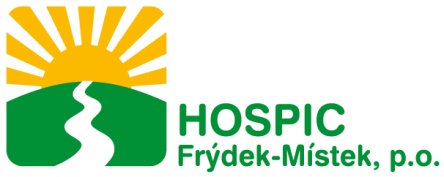 ŽÁDOST o přijetí pacientaVyplňuje pacient:Vyplňuje lékař:V ……………………….…….. dne ………………………	…..……………………………………………….razítko a podpis lékaře, 
který žádost vyplnilPosouzení žádosti lékařem Hospice FM:Svobodný informovaný souhlas pacienta/kyJá níže podepsaný/ájméno a příjmení: 	bydliště: 	prohlašuji, že jsem byl/a v rozhovoru s lékařem dostatečně a srozumitelně seznámen/a se svým zdravotním stavem a s diagnózou.Byl/a jsem informován/a o tom, že smyslem péče v hospici není život udržet za každou cenu co nejdéle, ale hlavní úsilí je vedeno ke zlepšení kvality života. Byl/a jsem informován/a o tom, že můj život nebude v hospici uměle prodlužován napojením na přístroje ani jinými postupy. Lékař v hospici vědomě upouští od všech léčebných i diagnostických zákroků a postupů, které nemohou zlepšit kvalitu života nemocného, a naopak ordinuje vše, co kvalitu života zlepšit může. Toto kritérium je v hospici rozhodující.Bylo mi umožněno si vše řádně rozvážit a zeptat se na vše, co považuji za podstatné. S pobytem a vysvětlenými paliativními (obtíže mírnícími) léčebnými postupy v hospici souhlasím. Tento svůj souhlas mohu kdykoliv odvolat a pobyt v hospici mohu kdykoliv ukončit bez jakéhokoliv postihu. Souhlasím s tím, že budu informován/a v případě, že se vyskytnou nové skutečnosti významné pro můj pobyt v hospici.Mé dříve vyslovené přání dle § 36 odst. 4 zákona č. 372/2011 Sb., o zdravotních službách, je, aby se péče řídila výše uvedenými cíli léčby i v případě zhoršení mého zdravotního stavu, které mi znemožní podílet se na rozhodování o další péči. Součástí tohoto dříve vysloveného přání je i písemné poučení ze strany lékaře dle bodu 5 resp. 6 přílohy 1 k vyhlášce č. 98/2012 Sb., o zdravotnické dokumentaci.	
Výslovně souhlasím s použitím svých osobních zdravotních a citlivých údajů pro potřeby Hospice Frýdek-Místek, p.o. 	
Souhlasím s úhradou za pobyt dle platného ceníku.
V: 		Datum: 	Lékař: 		Podpis: 	Pacient: 		Podpis: 	Poznámka:V případě, že pacient není vzhledem ke svému zdravotnímu stavu způsobilý připojit svůj podpis, bude akceptován zástupný podpis osoby blízké pacienta uvedené v žádosti. Lékař připojí poznámku, že pacient není schopen podpisu.Údaje o pacientoviÚdaje o pacientoviÚdaje o pacientoviÚdaje o pacientoviÚdaje o pacientoviPříjmení a jméno pacienta:Příjmení a jméno pacienta:Rodné číslo:Rodné číslo:Státní příslušnost:Titul:Rodné příjmení:Rodinný stav:Rodinný stav:Zdravotní pojišťovna:Druh a výše příjmů: starobní důchod	…………………………… dávky hmotné nouze	…………………………… jiné: …………………………..	…………………………..Druh a výše příjmů: starobní důchod	…………………………… dávky hmotné nouze	…………………………… jiné: …………………………..	…………………………..Telefon:  bydlím sám bydlím s: bydlím sám bydlím s:Příspěvek na péči:	 ano	stupeň …………..	 ne	Zažádáno dne: ………………………………Příspěvek na péči:	 ano	stupeň …………..	 ne	Zažádáno dne: ………………………………Příspěvek na péči:	 ano	stupeň …………..	 ne	Zažádáno dne: ………………………………Příspěvek na péči:	 ano	stupeň …………..	 ne	Zažádáno dne: ………………………………Příspěvek na péči:	 ano	stupeň …………..	 ne	Zažádáno dne: ………………………………Adresa trvalého pobytu:Adresa trvalého pobytu:Praktický lékař (jméno, adresa, telefon):Praktický lékař (jméno, adresa, telefon):Praktický lékař (jméno, adresa, telefon):Nejbližší osoba pacienta (dle určení pacienta)Nejbližší osoba pacienta (dle určení pacienta)Příjmení, jméno, titul:Datum narození:Adresa:Vztah:Adresa:Telefon:E-mailová adresa:E-mailová adresa:Kdo převezme péči o pacienta po eventuálním propuštění?Kdo převezme péči o pacienta po eventuálním propuštění?Diagnostický souhrn (v případě hospitalizace pacienta přiložte k žádosti předběžnou propouštěcí zprávu, v ostatních případech přiložte poslední lékařskou zprávu):Diagnostický souhrn (v případě hospitalizace pacienta přiložte k žádosti předběžnou propouštěcí zprávu, v ostatních případech přiložte poslední lékařskou zprávu):Diagnostický souhrn (v případě hospitalizace pacienta přiložte k žádosti předběžnou propouštěcí zprávu, v ostatních případech přiložte poslední lékařskou zprávu):Diagnostický souhrn (v případě hospitalizace pacienta přiložte k žádosti předběžnou propouštěcí zprávu, v ostatních případech přiložte poslední lékařskou zprávu):Diagnostický souhrn (v případě hospitalizace pacienta přiložte k žádosti předběžnou propouštěcí zprávu, v ostatních případech přiložte poslední lékařskou zprávu):Diagnostický souhrn (v případě hospitalizace pacienta přiložte k žádosti předběžnou propouštěcí zprávu, v ostatních případech přiložte poslední lékařskou zprávu):Diagnostický souhrn (v případě hospitalizace pacienta přiložte k žádosti předběžnou propouštěcí zprávu, v ostatních případech přiložte poslední lékařskou zprávu):Pokročilé onkologické onemocnění:Pokročilé onkologické onemocnění:Pokročilé onkologické onemocnění:Pokročilé onkologické onemocnění:Pokročilé onkologické onemocnění:Pokročilé onkologické onemocnění: ano	 ne Interní polymorbidita s onkologickým onemocněním:Interní polymorbidita s onkologickým onemocněním:Interní polymorbidita s onkologickým onemocněním:Interní polymorbidita s onkologickým onemocněním:Interní polymorbidita s onkologickým onemocněním:Interní polymorbidita s onkologickým onemocněním: ano	 neTerminální stav bez onkologického onemocnění:Terminální stav bez onkologického onemocnění:Terminální stav bez onkologického onemocnění:Terminální stav bez onkologického onemocnění:Terminální stav bez onkologického onemocnění:Terminální stav bez onkologického onemocnění: ano	 neJiné, dopište:Jiné, dopište:Jiné, dopište:Jiné, dopište:Jiné, dopište:Jiné, dopište:U pacientů s onkologickým onemocněním rozhodl onkolog, že protinádorová terapie již není indikovaná:U pacientů s onkologickým onemocněním rozhodl onkolog, že protinádorová terapie již není indikovaná:U pacientů s onkologickým onemocněním rozhodl onkolog, že protinádorová terapie již není indikovaná:U pacientů s onkologickým onemocněním rozhodl onkolog, že protinádorová terapie již není indikovaná:U pacientů s onkologickým onemocněním rozhodl onkolog, že protinádorová terapie již není indikovaná:U pacientů s onkologickým onemocněním rozhodl onkolog, že protinádorová terapie již není indikovaná: ano	 neByla doporučena symptomatická paliativní péče:Byla doporučena symptomatická paliativní péče:Byla doporučena symptomatická paliativní péče:Byla doporučena symptomatická paliativní péče:Byla doporučena symptomatická paliativní péče:Byla doporučena symptomatická paliativní péče: ano	 nePorucha vědomí:Porucha vědomí:Porucha vědomí:Porucha vědomí:Porucha vědomí:Porucha vědomí: ano	 neStomie:Druh:Stomie:Druh:Stomie:Druh:Stomie:Druh:Stomie:Druh:Stomie:Druh: ano	 neDekubity:Dekubity:Dekubity:Dekubity:Dekubity:Dekubity: ano	 nePosouzení závislosti: imobilita	 sám se nepřesune z lůžka na židli	 sám se nenají anebo nenapije sám se neoblékne	 inkontinence (moče, stolice)	 sám nevykonává hygienuPosouzení závislosti: imobilita	 sám se nepřesune z lůžka na židli	 sám se nenají anebo nenapije sám se neoblékne	 inkontinence (moče, stolice)	 sám nevykonává hygienuPosouzení závislosti: imobilita	 sám se nepřesune z lůžka na židli	 sám se nenají anebo nenapije sám se neoblékne	 inkontinence (moče, stolice)	 sám nevykonává hygienuPosouzení závislosti: imobilita	 sám se nepřesune z lůžka na židli	 sám se nenají anebo nenapije sám se neoblékne	 inkontinence (moče, stolice)	 sám nevykonává hygienuPosouzení závislosti: imobilita	 sám se nepřesune z lůžka na židli	 sám se nenají anebo nenapije sám se neoblékne	 inkontinence (moče, stolice)	 sám nevykonává hygienuPosouzení závislosti: imobilita	 sám se nepřesune z lůžka na židli	 sám se nenají anebo nenapije sám se neoblékne	 inkontinence (moče, stolice)	 sám nevykonává hygienuPosouzení závislosti: imobilita	 sám se nepřesune z lůžka na židli	 sám se nenají anebo nenapije sám se neoblékne	 inkontinence (moče, stolice)	 sám nevykonává hygienuHodnocení výkonnostního stavu: pacient je chodící, aktivní, ambulantní, postará se o většinu svých potřeb, občas potřebuje pomoc pacient je na lůžku nebo křesle > 50% denní doby, schopen omezené péče o sebe, nutná aktivní pomoc a péče pacient je ležící, neschopen péče o sebe, nezbytná aktivní zdravotní péče (ošetřovatelská, lékařská)Hodnocení výkonnostního stavu: pacient je chodící, aktivní, ambulantní, postará se o většinu svých potřeb, občas potřebuje pomoc pacient je na lůžku nebo křesle > 50% denní doby, schopen omezené péče o sebe, nutná aktivní pomoc a péče pacient je ležící, neschopen péče o sebe, nezbytná aktivní zdravotní péče (ošetřovatelská, lékařská)Hodnocení výkonnostního stavu: pacient je chodící, aktivní, ambulantní, postará se o většinu svých potřeb, občas potřebuje pomoc pacient je na lůžku nebo křesle > 50% denní doby, schopen omezené péče o sebe, nutná aktivní pomoc a péče pacient je ležící, neschopen péče o sebe, nezbytná aktivní zdravotní péče (ošetřovatelská, lékařská)Hodnocení výkonnostního stavu: pacient je chodící, aktivní, ambulantní, postará se o většinu svých potřeb, občas potřebuje pomoc pacient je na lůžku nebo křesle > 50% denní doby, schopen omezené péče o sebe, nutná aktivní pomoc a péče pacient je ležící, neschopen péče o sebe, nezbytná aktivní zdravotní péče (ošetřovatelská, lékařská)Hodnocení výkonnostního stavu: pacient je chodící, aktivní, ambulantní, postará se o většinu svých potřeb, občas potřebuje pomoc pacient je na lůžku nebo křesle > 50% denní doby, schopen omezené péče o sebe, nutná aktivní pomoc a péče pacient je ležící, neschopen péče o sebe, nezbytná aktivní zdravotní péče (ošetřovatelská, lékařská)Hodnocení výkonnostního stavu: pacient je chodící, aktivní, ambulantní, postará se o většinu svých potřeb, občas potřebuje pomoc pacient je na lůžku nebo křesle > 50% denní doby, schopen omezené péče o sebe, nutná aktivní pomoc a péče pacient je ležící, neschopen péče o sebe, nezbytná aktivní zdravotní péče (ošetřovatelská, lékařská)Hodnocení výkonnostního stavu: pacient je chodící, aktivní, ambulantní, postará se o většinu svých potřeb, občas potřebuje pomoc pacient je na lůžku nebo křesle > 50% denní doby, schopen omezené péče o sebe, nutná aktivní pomoc a péče pacient je ležící, neschopen péče o sebe, nezbytná aktivní zdravotní péče (ošetřovatelská, lékařská)Příjem tekutin za den:	ml	Příjem jídla za den:	% porce (0-100%)Příjem tekutin za den:	ml	Příjem jídla za den:	% porce (0-100%)Příjem tekutin za den:	ml	Příjem jídla za den:	% porce (0-100%)Příjem tekutin za den:	ml	Příjem jídla za den:	% porce (0-100%)Příjem tekutin za den:	ml	Příjem jídla za den:	% porce (0-100%)Příjem tekutin za den:	ml	Příjem jídla za den:	% porce (0-100%)Příjem tekutin za den:	ml	Příjem jídla za den:	% porce (0-100%)Hodnocení závažnosti příznaků:Hodnocení závažnosti příznaků:Hodnocení závažnosti příznaků:Hodnocení závažnosti příznaků:Hodnocení závažnosti příznaků:Hodnocení závažnosti příznaků:Hodnocení závažnosti příznaků:žádnánízkástřednívysokáužívá léky (pokud ANO, uveďte jaké/NEužívá léky (pokud ANO, uveďte jaké/NEBolestDušnostNauzea/zvraceníNechutenstvíÚnava/slabostDeprese/úzkostOspalostDalší obtíže/příznaky:Další obtíže/příznaky:Další obtíže/příznaky:Další obtíže/příznaky:Další obtíže/příznaky:Další obtíže/příznaky:Další obtíže/příznaky:Pacient je informován o své diagnóze: 	ano    pravdivě    částečně 	 ne                                o své prognóze: 	ano    pravdivě    částečně 	 nePacient je informován o své diagnóze: 	ano    pravdivě    částečně 	 ne                                o své prognóze: 	ano    pravdivě    částečně 	 nePacient je informován o své diagnóze: 	ano    pravdivě    částečně 	 ne                                o své prognóze: 	ano    pravdivě    částečně 	 nePacient je informován o své diagnóze: 	ano    pravdivě    částečně 	 ne                                o své prognóze: 	ano    pravdivě    částečně 	 nePacient je informován o své diagnóze: 	ano    pravdivě    částečně 	 ne                                o své prognóze: 	ano    pravdivě    částečně 	 nePacient je informován o své diagnóze: 	ano    pravdivě    částečně 	 ne                                o své prognóze: 	ano    pravdivě    částečně 	 nePacient je informován o své diagnóze: 	ano    pravdivě    částečně 	 ne                                o své prognóze: 	ano    pravdivě    částečně 	 neChce pacient o své nemoci, prognóze, situaci mluvit? 	 ano	 občas	 ne Chce pacient o své nemoci, prognóze, situaci mluvit? 	 ano	 občas	 ne Chce pacient o své nemoci, prognóze, situaci mluvit? 	 ano	 občas	 ne Chce pacient o své nemoci, prognóze, situaci mluvit? 	 ano	 občas	 ne Chce pacient o své nemoci, prognóze, situaci mluvit? 	 ano	 občas	 ne Chce pacient o své nemoci, prognóze, situaci mluvit? 	 ano	 občas	 ne Chce pacient o své nemoci, prognóze, situaci mluvit? 	 ano	 občas	 ne Jak byla informována osoba blízká?Jak byla informována osoba blízká?Jak byla informována osoba blízká?Jak byla informována osoba blízká?Jak byla informována osoba blízká?Jak byla informována osoba blízká?Jak byla informována osoba blízká?Přikládám „Svobodný informovaný souhlas pacienta“, který je podmínkou přijetí do Hospice Frýdek-Místek, p.o.Přikládám „Svobodný informovaný souhlas pacienta“, který je podmínkou přijetí do Hospice Frýdek-Místek, p.o.Přikládám „Svobodný informovaný souhlas pacienta“, který je podmínkou přijetí do Hospice Frýdek-Místek, p.o.Přikládám „Svobodný informovaný souhlas pacienta“, který je podmínkou přijetí do Hospice Frýdek-Místek, p.o.Přikládám „Svobodný informovaný souhlas pacienta“, který je podmínkou přijetí do Hospice Frýdek-Místek, p.o.Přikládám „Svobodný informovaný souhlas pacienta“, který je podmínkou přijetí do Hospice Frýdek-Místek, p.o.Přikládám „Svobodný informovaný souhlas pacienta“, který je podmínkou přijetí do Hospice Frýdek-Místek, p.o.Výsledek posouzení žádosti:Datum, jméno a podpis lékaře:Výsledek posouzení žádosti:Datum, jméno a podpis lékaře: